Board Meeting Agenda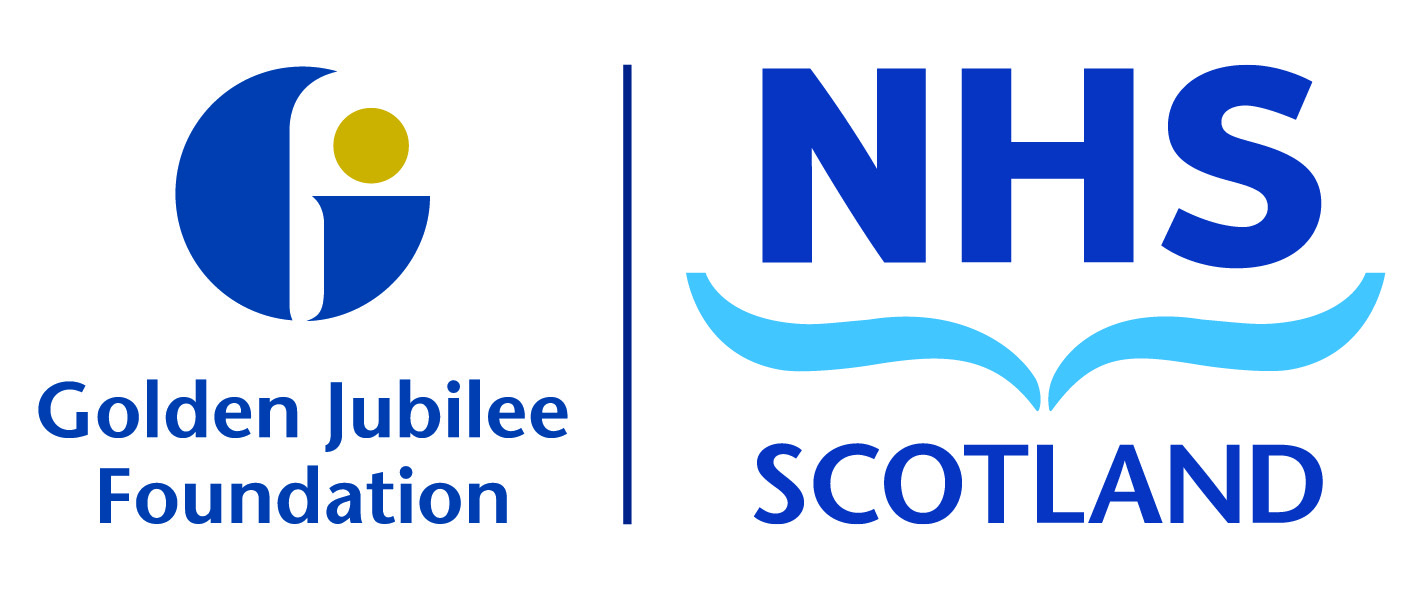 Thursday 20 June 2019, 10amLevel 5 Boardroom, Golden Jubilee National HospitalItemItemDetailsLead1VerbalChair’s Introductory RemarksSusan Douglas-Scott CBE2VerbalApologiesSusan Douglas-Scott CBE3VerbalDeclarations of Interest	All4Updates from last meetingUpdates from last meeting4.1PaperUnapproved Minutes (for Board Members only)Susan Douglas-Scott CBE4.2PaperActions (for Board Members only)Susan Douglas-Scott CBE4.3VerbalMatters ArisingAll5Person CentredPerson Centred5.1PaperHospital Expansion Phase One UpdateJune Rogers5.2PaperHospital Expansion Phase Two UpdateJune Rogers5.3PaperPartnership Forum update Jane Christie-Flight5.4PaperCath Lab 5 Business CaseJune Rogers5.5PaperRedevelopment to support Cardiology strategyJulie Carter5.6PaperSturrock ReportJann Gardner/Gareth Adkins6SafeSafe6.1PaperHAIRTAnne Marie Cavanagh6.2PaperCSPD Business CaseJune Rogers7EffectiveEffective7.1PaperBoard StrategyGareth Adkins7.2PaperProperty and Asset Management Interim ReportJulie Carter7.3PaperPerformance reportJann Gardner7.4PaperBusiness reportJune Rogers7.5PaperFinance reportJulie Carter7.6PaperAudit and Risk Committee update Karen Kelly7.7PaperAudit and Risk Committee approved minutes Karen Kelly7.8PaperEndowments Sub Committee update Phil Cox7.9PaperBoard Risk RegisterJulie Carter8AOCBAOCB9VerbalDate and Time of Next Meeting:Thursday 1 August 2019, 10amSusan Douglas-Scott CBE